Biology for Health SciencesChapter 11 Worksheet                              Name: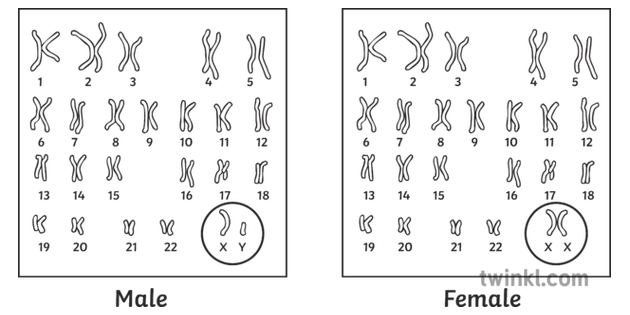 These are human karyotypes.  Label which one is female and which is male.Notice that we have 46 chromosomes, 23 homologous pairs, 2 sets.  When we form gametes to donate to offspring, we want to make sure there is only one set (one of each chromosome).Does the DNA replicate before meiosis just like mitosis?  _______How many divisions are in meiosis?  _______What is the purpose of meiosis?Gametes are ______________ and ______________.   Gametes contain how many sets of chromosomes?  One or two (circle one) Complete this sentence: In Meiosis I, ________________ chromosomes are separated; in Meiosis II, _________ chromatids are separated.Label: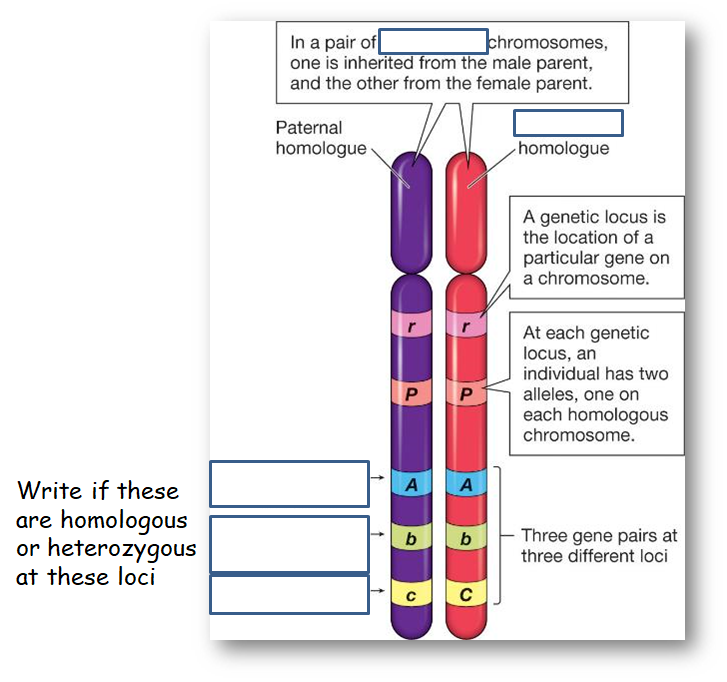 What is happening at the blue line?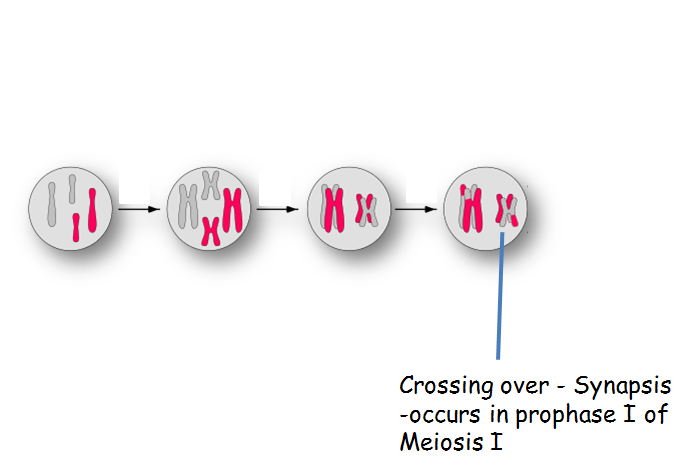 List the stages of Meiosis I AND describe what happens at each stage:List the stages of Meiosis II AND describe what happens at each stage:Meiosis that produces eggs is called _____________________________.Meiosis that produces sperm is called ____________________________.What is nondisjunction?